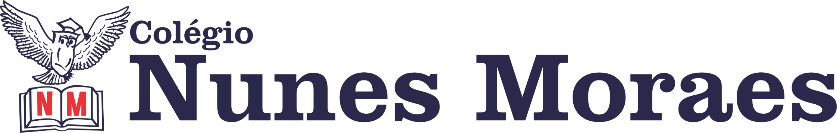 ►1ª AULA: 13h -13:55’   -    ÁLGEBRA   – PROFESSOR BETOWER MORAIS                CAPÍTULO 18 - BINÔMIO DE NEWTON – NÚMEROS BINOMIAIS –TERMO GERAL ORIENTAÇÕESFaça interação com seu professor através do WhatsApp ( ou Meet) durante o período de sua aula.Passo 1 – Assista à videoaula pelo link:https://www.youtube.com/watch?v=1O2gWAR609w (19 min)Passo 2 – Após assistir à videoaula, dirija-se à sala do google meet para obter mais informações sobre o assunto.Passo 3 – Irei resolver questões das atividades de sala da página 30.Caso você não consiga acessar a aula pelo GoogleMeet, comunique-se com a coordenação. Acompanhe a resolução das questões  estudando os slides que enviarei para o grupo de whatsapp da sala à medida que for explicando na aula online. Passo 4 – Como atividade de sala resolva a questão 05 das Atividades Propostas da página 31.*Envie foto dessa  atividade resolvida para LUIS COORDENADOR. Escreva a matéria, seu nome e seu número em cada página.►2ª AULA: 13:55’-14:50’   - GRAMÁTICA     –   PROFESSOR  FLADIMIR CASTRO   CAPÍTULO 19 - ORAÇÕES SUBORDINADAS ADVERBIAIS (RESOLUÇÃO DAS QUESTÕES ENEM E VESTIBULARES (PARTE 2)Passo 01 - Acessar a plataforma do Meet pelo link enviado no início da aula. Passo 02 – Acompanhar a resolução das questões 11 a 15.Passo 03 – Realizar a atividade de classe, questões 16 a 20 do bloco ENEM e Vestibulares.*Envie foto dessa  atividade resolvida para LUIS COORDENADOR. Escreva a matéria, seu nome e seu número em cada página.Passo 04 – Correção da atividade de classe via WhatsApp.Caso você não consiga acessar a aula pelo GoogleMeet, comunique-se com a coordenação. Confira sua atividade pelo gabarito que o professor enviará para o grupo de whatsapp da turma. Tarefa  de casa:  atividade enviada via WhatsApp.►3ª AULA: 14:50’-15:45’ -  FÍSICA 2   -  PROFESSOR BETOWER MORAIS CAPÍTULO 17-   CAPACITORES (ENCERRAMENTO DO CAPÍTULO) ORIENTAÇÕESFaça interação com seu professor através do WhatsApp (ou meet) durante o período de sua aula.Passo 1 – Para essa aula haverá um TD com questões variadas sobre capacitores envolvendo as equações do capacitor e associação de capacitores.Passo 2 – Ao iniciar seu horário de aula dirija-se para a sala do meet, onde haverá informações sobre o desenvolvimento (estratégias) da aula.Passo 3 – Irei resolver algumas questões do TD.Caso você não consiga acessar a aula pelo Google Meet, comunique-se com a coordenação. Acompanhe a resolução das questões pelos slides que enviarei para o whatsapp  da turma. Passo 4 – Como atividade de sala resolva as questões 03,05 e 07 do TD. *Envie foto dessa  atividade resolvida para LUIS COORDENADOR. Escreva a matéria, seu nome e seu número em cada página.►INTERVALO: 15:45’-16:10’   ►4ª AULA:   16:10’-17:05’    -   BIOLOGIA 2    –  PROFESSOR  DONISETHI LÉLIS         CAPÍTULO 17 -  CICLOS BIOGEOQUÍMICOS (NITROGÊNIO, ÁGUA E CARBONO)Passo 1- Acessar o link do meet a ser enviado pelo professor no início da aula. – 5 minutos. Passo 2- Acompanhar pelo meet a aula  do professor Donisethi. Caso você não consiga acessar a aula pelo Google Meet, comunique-se com a coordenação. Assista às videoaulas nos links abaixo. https://youtu.be/n7fwweohPD4 https://youtu.be/yFwR1L3rfx8 Passo 3- Realize a atividade de classe:   Atividades para Sala, questões  1,2,3,4 e 5,  das páginas 28 e 29. Durante esse tempo, estarei à disposição para tirar dúvidas pelo nosso grupo de whatsapp. *Envie foto dessa  atividade resolvida para LUIS COORDENADOR. Escreva a matéria, seu nome e seu número em cada página.
 Tarefa de casa: Tarefa on-line referente ao CAP.17: Ciclos biogeoquímicos.  As dúvidas serão tiradas na próxima aula. ►5ª AULA:   17:05’ – 18:00’   -    FÍSICA 1 -   PROFESSOR WALTER BARROS CAPÍTULO 17 -  ONDAS ( PARTE 3 - INTRODUÇÃO) Passo 1 – Assistir à videoaula do professor Walter pelo link  abaixo e acompanhar a resolução de exercícios extras, trazidos pelo professor, e questão 5 – página 35.https://youtu.be/1p2F1sP-2VsPasso 2 – Acessar o Google Meet para a aula online. Seu professor  irá complementar as  informações da videoaula  e  tirar dúvidas.Caso você não consiga acessar a aula pelo Google Meet, comunique-se com a coordenação.Passo 3 – Resolver a questão 4 – página 35. *Envie foto dessas atividades  para LUIS COORDENADOR. Escreva a matéria, seu nome e seu número em cada página.